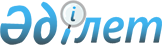 Райымбек аудандық мәслихатының 2018 жылғы 26 желтоқсандағы "Райымбек ауданының 2019-2021 жылдарға арналған бюджеті туралы" № 48-223 шешіміне өзгерістер енгізу туралыАлматы облысы Райымбек аудандық мәслихатының 2019 жылғы 9 желтоқсандағы № 61-289 шешімі. Алматы облысы Әділет департаментінде 2019 жылы 12 желтоқсанда № 5330 болып тіркелді
      2008 жылғы 4 желтоқсандағы Қазақстан Республикасының Бюджет кодексінің 106-бабының 4-тармағына, "Қазақстан Республикасындағы жергілікті мемлекеттік басқару және өзін-өзі басқару туралы" 2001 жылғы 23 қаңтардағы Қазақстан Республикасы Заңының 6-бабының 1-тармағының 1) тармақшасына сәйкес, Райымбек аудандық мәслихаты ШЕШІМ ҚАБЫЛДАДЫ:
      1. Райымбек аудандық мәслихатының "Райымбек ауданының 2019-2021 жылдарға арналған бюджеті туралы" 2018 жылғы 26 желтоқсандағы № 48-223 (Нормативтік құқықтық актілерді мемлекеттік тіркеу тізілімінде № 5015 тіркелген, 2019 жылдың 25 қаңтарында Қазақстан Республикасы нормативтік құқықтық актілерінің эталондық бақылау банкінде жарияланған) шешіміне келесі өзгерістер енгізілсін:
      көрсетілген шешімнің 1-тармағы жаңа редакцияда баяндалсын:
      "1. 2019-2021 жылдарға арналған аудандық бюджет тиісінше осы шешімнің 1, 2, 3-қосымшаларына сәйкес, оның ішінде 2019 жылға келесі көлемдерде бекітілсін:
      1) кірістер 9 806 176 мың теңге, оның ішінде:
      салықтық түсімдер 73 086 мың теңге; 
      салықтық емес түсімдер 3 422 мың теңге;
      негізгі капиталды сатудан түскен түсімдер 6 554 мың теңге;
      трансферттер түсімі 9 723 114 мың теңге, оның ішінде:
      төмен тұрған мемлекеттiк басқару органдарынан трансферттер 8 792 мың теңге, оның ішінде:
      нысаналы пайдаланылмаған (толық пайдаланылмаған) трансферттерді қайтару 8 792 мың теңге;
      мемлекеттік басқарудың жоғары тұрған органдарынан түсетін трансферттер 9 714 322 мың теңге, оның ішінде:
      ағымдағы нысаналы трансферттер 2 815 095 мың теңге;
      нысаналы даму трансферттері 554 472 мың теңге;
      субвенциялар 6 344 755 мың теңге;
      2) шығындар 9 889 834 мың теңге;
      3) таза бюджеттік кредиттеу 64 477 мың теңге, оның ішінде:
      бюджеттік кредиттер 106 050 мың теңге;
      бюджеттік кредиттерді өтеу 41 573 мың теңге;
      4) қаржы активтерімен операциялар бойынша сальдо 0 теңге;
      5) бюджет тапшылығы (профициті) (-) 148 135 мың теңге;
      6) бюджет тапшылығын қаржыландыру (профицитін пайдалану) 148135 мың теңге.".
      2. Көрсетілген шешімнің 1-қосымшасы осы шешімнің қосымшасына сәйкес жаңа редакцияда баяндалсын.
      3. Осы шешімнің орындалуын бақылау Райымбек аудандық мәслихаттың "Жергілікті өзін-өзі басқару, әлеуметтік және экономикалық даму, бюджет, сауда, тұрмыстық қызмет көрсету, шағын және орта кәсіпкерлікті дамыту, туризм жөніндегі" тұрақты комиссиясына жүктелсін.
      4. Осы шешім 2019 жылдың 1 қаңтарынан бастап қолданысқа енгізіледі. 2019 жылға арналған аудандық бюджет
					© 2012. Қазақстан Республикасы Әділет министрлігінің «Қазақстан Республикасының Заңнама және құқықтық ақпарат институты» ШЖҚ РМК
				
      Сессия төрағасы

С. Мусирбаев

      Райымбек аудандық

      мәслихатының хатшысы

Е. Кудабаев
Райымбек аудандық мәслихатының 2019 жылғы 6 желтоқсандағы "Райымбек аудандық мәслихатының 2018 жылғы 26 желтоқсандағы "Райымбек ауданының 2019-2021 жылдарға арналған бюджеті туралы" № 48-223 шешіміне өзгерістер енгізу туралы" № 61-289 шешіміне қосымшаРайымбек аудандық мәслихатының 2018 жылғы 26 желтоқсандағы "Райымбек ауданының 2019-2021 жылдарға арналған бюджеті туралы" № 48-223 шешіміне 1-қосымша
Санаты
Санаты
Санаты
Санаты
Сомасы 

(мың теңге)
Сынып
Сынып
Сынып
Сомасы 

(мың теңге)
Ішкі сынып
Ішкі сынып
Сомасы 

(мың теңге)
Атауы
Сомасы 

(мың теңге)
I. Кірістер 
9806176
1
Салықтық түсімдер
73086
01
Табыс салығы
3004
2
Жеке табыс салығы
3004
04
Меншiкке салынатын салықтар
42870
1
Мүлiкке салынатын салықтар
19926
3
Жер салығы
2744
4
Көлiк құралдарына салынатын салық
15280
5
Бірыңғай жер салығы
4920
05
Тауарларға, жұмыстарға және қызметтер көрсетуге салынатын iшкi салықтар
24419
2
Акциздер
2352
3
Табиғи және басқа ресурстарды пайдаланғаны үшiн түсетiн түсiмдер
17971
4
Кәсiпкерлiк және кәсiби қызметтi жүргiзгенi үшiн алынатын алым
4096
08
Заңдық мәнді іс-әрекеттерді жасағаны үшін және (немесе) оған уәкілеттігі бар мемлекеттік органдар немесе лауазымды адамдар құжаттар бергені үшін алынатын міндетті төлемдер
2793
1
Мемлекеттік баж
2793
2
Салықтық емес түсiмдер
3422
01
Мемлекеттік меншіктен түсетін кірістер
1060
5
Мемлекет меншігіндегі мүлікті жалға беруден түсетін кірістер
1060
06
Басқа да салықтық емес түсімдер
2362
1
Басқа да салықтық емес түсімдер
2362
3
Негізгі капиталды сатудан түсетін түсімдер
6554
01
Мемлекеттік мекемелерге бекітілген мемлекеттік мүлікті сату
5416
1
Мемлекеттік мекемелерге бекітілген мемлекеттік мүлікті сату
5416
03
Жерді және материалдық емес активтерді сату
1138
1
Жерді сату
1138
4
Трансферттердің түсімдері
9723114
01
Төмен тұрған мемлекеттiк басқару органдарынан трансферттер
8792
3
Аудандық маңызы бар қалалардың, ауылдардың, кенттердің, аулдық округтардың бюджеттерінен трансферттер
8792
02
Мемлекеттік басқарудың жоғары тұрған органдарынан түсетін трансферттер
9714322
2
Облыстық бюджеттен түсетiн трансферттер
9714322
Функционалдық топ
Функционалдық топ
Функционалдық топ
Функционалдық топ
Функционалдық топ
Сомасы (мың теңге)
Кіші функция
Кіші функция
Кіші функция
Кіші функция
Сомасы (мың теңге)
Бюджеттік бағдарлама әкімшісі
Бюджеттік бағдарлама әкімшісі
Бюджеттік бағдарлама әкімшісі
Сомасы (мың теңге)
Бағдарлама
Бағдарлама
Сомасы (мың теңге)
Атауы
Сомасы (мың теңге)
II. Шығындар
9889834
01
Жалпы сипаттағы мемлекеттiк қызметтер
475470
1
Мемлекеттiк басқарудың жалпы функцияларын орындайтын өкiлдi, атқарушы және басқа органдар
399719
112
Аудан (облыстық маңызы бар қала) мәслихатының аппараты
22322
001
Аудан(облыстық маңызы бар қала) мәслихатының қызметін қамтамасыз ету жөніндегі қызметтер
21372
003
Мемлекеттік органның күрделі шығыстары
950
122
Аудан (облыстық маңызы бар қала) әкiмінің аппараты
359138
001
Аудан (облыстық маңызы бар қала) әкiмінің қызметін қамтамасыз ету жөніндегі қызметтер
121554
003
Мемлекеттік органның күрделі шығыстары
202379
113
Жергілікті бюджеттен берілетін ағымдағы нысаналы трансферттер
35205
123
Қаладағы аудан, аудандық маңызы бар қала, кент, ауыл, ауылдық округ әкімінің аппараты
18259
001
Қаладағы аудан, аудандық маңызы бар қаланың, кент, ауыл, ауылдық округ әкімінің қызметін қамтамасыз ету жөніндегі қызметтер
17884
022
Мемлекеттік органның күрделі шығыстары
375
2
Қаржылық қызмет
18856
452
Ауданның (облыстық маңызы бар қаланың) қаржы бөлімі
18856
001
Ауданның (облыстық маңызы бар қаланың) бюджетін орындау және коммуналдық меншігін басқару саласындағы мемлекеттік саясатты іске асыру жөніндегі қызметтер
16706
003
Салық салу мақсатында мүлікті бағалауды жүргізу
600
010
Жекешелендіру, коммуналдық меншікті басқару, жекешелендіруден кейінгі қызмет және осыған байланысты дауларды реттеу
1300
018
Мемлекеттік органның күрделі шығыстары
250
5
Жоспарлау және статистикалық қызмет
20999
453
Ауданның (облыстық маңызы бар қаланың) экономика және бюджеттік жоспарлау бөлімі
20999
001
Экономикалық саясатты, мемлекеттік жоспарлау жүйесін қалыптастыру және дамыту саласындағы мемлекеттік саясатты іске асыру жөніндегі қызметтер
20674
004
Мемлекеттік органның күрделі шығыстары
325
9
Жалпы сипаттағы өзге де мемлекеттiк қызметтер
35896
467
Ауданның (облыстық маңызы бар қаланың) құрылыс бөлімі
35896
040
Мемлекеттік органдардың объектілерін дамыту
35896
02
Қорғаныс
11972
1
Әскери мұқтаждар
2692
122
Аудан (облыстық маңызы бар қала) әкiмінің аппараты
2692
005
Жалпыға бірдей әскери міндетті атқару шеңберіндегі іс-шаралар
2692
2
Төтенше жағдайлар жөніндегі жұмыстарды ұйымдастыру
9280
122
Аудан (облыстық маңызы бар қала) әкiмінің аппараты
9280
006
Аудандық (облыстық маңызы бар қала ) ауқымындағы төтенше жағдайлардың алдын алу және оларды жою
7537
007
Аудандық ( қалалық) ауқымдағы дала өрттерінің, сондай-ақ мемлекеттік өртке қарсы қызмет органдары құрылмаған елді мекендерде өрттердің алдын алу және оларды сөндіру жөніндегі іс-шаралар
1743
03
Қоғамдық тәртіп, қауіпсіздік, құқықтық, сот, қылмыстық-атқару қызметі
630
9
Қоғамдық тәртіп және қауіпсіздік саласындағы басқа да қызметтер
630
485
Ауданның ( облыстық маңызы бар қаланың ) жолаушылар көлігі және автомобиль жолдары бөлімі
630
021
Елді мекендерде жол қозғалысы қауіпсіздігін қамтамасыз ету
630
04
Бiлiм беру
3995771
1
Мектепке дейiнгi тәрбиелеу және оқыту
296977
464
Ауданның (облыстық маңызы бар қаланың) білім бөлімі
296977
024
Мектепке дейінгі білім беру ұйымдарында мемлекеттік білім беру тапсырысын іске асыруға аудандық маңызы бар қала, ауыл, кент, ауылдық округ бюджеттеріне берілетін ағымдағы нысаналы трансферттер
169228
040
Мектепке дейінгі білім беру ұйымдарында мемлекеттік білім беру тапсырысын іске асыруға
127749
2
Бастауыш, негізгі орта және жалпы орта білім беру
3063672
464
Ауданның (облыстық маңызы бар қаланың) білім бөлімі
2957865
003
Жалпы білім беру
2875542
006
Балаларға қосымша білім беру
82323
465
Ауданның (облыстық маңызы бар қаланың) дене шынықтыру және спорт бөлімі
105807
017
Балалар мен жасөспірімдерге спорт бойынша қосымша білім беру
105807
4
Техникалық және кәсіптік, орта білімнен кейінгі білім беру
37404
464
Ауданның (облыстық маңызы бар қаланың) білім бөлімі
37404
018
Кәсіптік оқытуды ұйымдастыру
37404
9
Білім беру саласындағы өзге де қызметтер
597718
464
Ауданның (облыстық маңызы бар қаланың) білім бөлімі
597718
001
Жергілікті деңгейде білім беру саласындағы мемлекеттік саясатты іске асыру жөніндегі қызметтер
14320
004
Ауданның (облыстық маңызы бар қаланың) мемлекеттік білім беру мекемелерінде білім беру жүйесін ақпараттандыру
30400
005
Ауданның (облыстық маңызы бар қаланың) мемлекеттік білім беру мекемелер үшін оқулықтар мен оқу-әдiстемелiк кешендерді сатып алу және жеткізу
74757
012
Мемлекеттік органның күрделі шығыстары
250
015
Жетім баланы (жетім балаларды) және ата-аналарының қамқорынсыз қалған баланы (балаларды) күтіп-ұстауға қамқоршыларға (қорғаншыларға) ай сайынға ақшалай қаражат төлемі
7594
067
Ведомстволық бағыныстағы мемлекеттік мекемелерінің және ұйымдарының күрделі шығыстары
470397
06
Әлеуметтік көмек және әлеуметтiк қамсыздандыру
757812
1
Әлеуметтiк қамсыздандыру
471482
451
Ауданның (облыстық маңызы бар қаланың) жұмыспен қамту және әлеуметтік бағдарламалар бөлімі
470366
005
Мемлекеттік атаулы әлеуметтік көмек
470162
057
Атаулы мемлекеттік әлеуметтік көмек алушылар болып табылатын жеке тұлғаларды телевизиялық абоненттік жалғамалармен қамтамасыз ету
204
464
Ауданның (облыстық маңызы бар қаланың) білім бөлімі
1116
030
Патронат тәрбиешілерге берілген баланы (балаларды) асырап бағу
1116
2
Әлеуметтік көмек
243598
451
Ауданның (облыстық маңызы бар қаланың) жұмыспен қамту және әлеуметтік бағдарламалар бөлімі
243598
002
Жұмыспен қамту бағдарламасы
122701
004
Ауылдық жерлерде тұратын денсаулық сақтау, білім беру, әлеуметтік қамтамасыз ету, мәдениет, спорт және ветеринар мамандарына отын сатып алуға Қазақстан Республикасының заңнамасына сәйкес әлеуметтік көмек көрсету
20681
006
Тұрғын үйге көмек көрсету
2348
007
Жергілікті өкілетті органдардың шешімі бойынша мұқтаж азаматтардың жекелеген топтарына әлеуметтік көмек
13298
010
Үйден тәрбиеленіп оқытылатын мүгедек балаларды материалдық қамтамасыз ету
1214
014
Мұқтаж азаматтарға үйде әлеуметтік көмек көрсету
26568
017
Мүгедектерді оңалту жеке бағдарламасына сәйкес, мұқтаж мүгедектерді міндетті гигиеналық құралдармен және ымдау тілі мамандарының қызмет көрсетуін, жеке көмекшілермен қамтамасыз ету
16114
023
Жұмыспен қамту орталықтарының қызметін қамтамасыз ету
40674
9
Әлеуметтік көмек және әлеуметтік қамтамасыз ету салаларындағы өзге де қызметтер
42732
451
Ауданның (облыстық маңызы бар қаланың) жұмыспен қамту және әлеуметтік бағдарламалар бөлімі
42732
001
Жергілікті деңгейде халық үшін әлеуметтік бағдарламаларды жұмыспен қамтуды қамтамасыз етуді іске асыру саласындағы мемлекеттік саясатты іске асыру жөніндегі қызметтер
20236
011
Жәрдемақыларды және басқа да әлеуметтік төлемдерді есептеу, төлеу мен жеткізу бойынша қызметтерге ақы төлеу
7244
021
Мемлекеттік органның күрделі шығыстары
11750
050
Қазақстан Республикасында мүгедектердің құқықтарын қамтамасыз етуге және өмір сүру сапасын жақсарту 
3502
07
Тұрғын үй-коммуналдық шаруашылық
668446
1
Тұрғын үй шаруашылығы
402547
467
Ауданның (облыстық маңызы бар қаланың) құрылыс бөлімі
308681
003
Коммуналдық тұрғын үй қорының тұрғын үйін жобалау және (немесе) салу, реконструкциялау
193767
004
Инженерлік коммуникациялық инфрақұрылымды жобалау, дамыту және (немесе) жайластыру
56694
098
Коммуналдық тұрғын үй қорының тұрғын үйлерін сатып алу
58220
487
Ауданның (облыстық маңызы бар қаланың) тұрғын үй-коммуналдық шаруашылығы және тұрғын үй инспекциясы бөлімі 
93866
001
Тұрғын үй-коммуналдық шаруашылық және тұрғын үй қоры саласында жергілікті деңгейде мемлекеттік саясатты іске асыру бойынша қызметтер
11194
003
Мемлекеттік органның күрделі шығыстары
250
113
Жергілікті бюджеттерден берілетін ағымдағы нысаналы трансферттер
82422
2
Коммуналдық шаруашылық
257718
487
Ауданның (облыстық маңызы бар қаланың) тұрғын үй-коммуналдық шаруашылығы және тұрғын үй инспекциясы бөлімі 
257718
058
Ауылдық елді мекендердегі сумен жабдықтау және су бұру жүйелерін дамыту
257718
3
Елді-мекендерді көркейту
8181
487
Ауданның (облыстық маңызы бар қаланың) тұрғын үй-коммуналдық шаруашылығы және тұрғын үй инспекциясы бөлімі 
8181
017
Елдi мекендердiң санитариясын қамтамасыз ету
94
025
Елдi мекендердегі көшелердi жарықтандыру
8087
08
Мәдениет, спорт, туризм және ақпараттық кеңістiк
245296
1
Мәдениет саласындағы қызмет
78963
455
Ауданның (облыстық маңызы бар қаланың) мәдениет және тілдерді дамыту бөлімі
77297
003
Мәдени-демалыс жұмысын қолдау
77297
467
Ауданның (облыстық маңызы бар қаланың) құрылыс бөлімі
1666
011
Мәдениет объектілерін дамыту
1666
2
Спорт
13523
465
Ауданның (облыстық маңызы бар қаланың) дене шынықтыру және спорт бөлімі
13523
001
Жергілікті деңгейде дене шынықтыру және спорт саласындағы мемлекеттік саясатты іске асыру жөніндегі қызметтер
8890
004
Мемлекеттік органның күрделі шығыстары
250
006
Аудандық (облыстық маңызы бар қалалық) деңгейде спорттық жарыстар өткiзу
2883
007
Әртүрлі спорт түрлері бойынша аудан (облыстық маңызы бар қала) құрама командаларының мүшелерін дайындау және олардың облыстық спорт жарыстарына қатысуы
1500
3
Ақпараттық кеңiстiк
59708
455
Ауданның (облыстық маңызы бар қаланың) мәдениет және тілдерді дамыту бөлімі
45951
006
Аудандық (қалалық) кітапханалардың жұмыс істеуі 
44980
007
Мемлекеттік тілді және Қазақстан халықтарының басқа да тілдерін дамыту
971
456
Ауданның (облыстық маңызы бар қаланың) ішкі саясат бөлімі
13757
002
Мемлекеттік ақпараттық саясат жүргізу жөніндегі қызметтер
13757
9
Мәдениет, спорт, туризм және ақпараттық кеңістікті ұйымдастыру жөніндегі өзге де қызметтер
93102
455
Ауданның (облыстық маңызы бар қаланың) мәдениет және тілдерді дамыту бөлімі
79457
001
Жергілікті деңгейде тілдерді және мәдениетті дамыту саласындағы мемлекеттік саясатты іске асыру жөніндегі қызметтер
7207
010
Мемлекеттік органның күрделі шығыстары
250
032
Ведомствалық бағыныстағы мемлекеттік мекемелер мен ұйымдардың күрделі шығыстары
72000
456
Ауданның (облыстық маңызы бар қаланың) ішкі саясат бөлімі
13645
001
Жергілікті деңгейде ақпарат, мемлекеттілікті нығайту және азаматтардың әлеуметтік сенімділігін қалыптастыру саласындағы мемлекеттік саясатты іске асыру жөніндегі қызметтер
12395
006
Мемлекеттік органның күрделі шығыстары
1250
10
Ауыл, су, орман, балық шаруашылығы, ерекше қорғалатын табиғи аумақтар, қоршаған ортаны және жануарлар дүниесін қорғау, жер қатынастары
288849
1
Ауыл шаруашылығы
241399
462
Ауданның (облыстық маңызы бар қаланың) ауыл шаруашылығы бөлімі
20229
001
Жергілікті деңгейде ауыл шаруашылығы саласындағы мемлекеттік саясатты іске асыру жөніндегі қызметтер
19979
006
Мемлекеттік органның күрделі шығыстары
250
473
Ауданның (облыстық маңызы бар қаланың) ветеринария бөлімі
221170
001
Жергілікті деңгейде ветеринария саласындағы мемлекеттік саясатты іске асыру жөніндегі қызметтер
13734
003
Мемлекеттік органның күрделі шығыстары
250
007
Қаңғыбас иттер мен мысықтарды аулауды және жоюды ұйымдастыру
2550
008
Алып қойылатын және жойылатын ауру жануарлардың, жануарлардан алынатын өнімдер мен шикізаттың құнын иелеріне өтеу
2000
009
Жануарлардың энзоотиялық аурулары бойынша ветеринариялық іс-шаралар жүргізу
1980
010
Ауыл шаруашылығы жануарларын сәйкестендіру жөніндегі іс-шараларды өткізу
13459
011
Эпизоотияға қарсы іс-шаралар жүргізу
154997
032
Ведомствалық бағыныстағы мемлекеттік мекемелер мен ұйымдардың күрделі шығыстары
32200
6
Жер қатынастары
13076
463
Ауданның (облыстық маңызы бар қаланың) жер қатынастары бөлімі
13076
001
Аудан (облыстық маңызы бар қала) аумағында жер қатынастарын реттеу саласындағы мемлекеттік саясатты іске асыру жөніндегі қызметтер
12826
007
Мемлекеттік органның күрделі шығыстары
250
9
Ауыл, су, орман, балық шаруашылығы және қоршаған ортаны қорғау мен жер қатынастары саласындағы басқа да қызметтер
34374
453
Ауданның (облыстық маңызы бар қаланың) экономика және бюджеттік жоспарлау бөлімі 
34374
099
Мамандардың әлеуметтік көмек көрсетуі жөніндегі шараларды іске асыру
34374
11
Өнеркәсіп, сәулет, қала құрылысы және құрылыс қызметі
20813
2
Сәулет, қала құрылысы және құрылыс қызметі
20813
467
Ауданның (облыстық маңызы бар қаланың) құрылыс бөлімі
11768
001
Жергілікті деңгейде құрылыс саласындағы мемлекеттік саясатты іске асыру жөніндегі қызметтер
11518
017
Мемлекеттік органның күрделі шығыстары
250
468
Ауданның (облыстық маңызы бар қаланың) сәулет және қала құрылысы бөлімі
9045
001
Жергілікті деңгейде сәулет және қала құрылысы саласындағы мемлекеттік саясатты іске асыру жөніндегі қызметтер
8795
004
Мемлекеттік органның күрделі шығыстары
250
12
Көлiк және коммуникация
683366
1
Автомобиль көлiгi
675405
485
Ауданның (облыстық маңызы бар қаланың) жолаушылар көлігі және автомобиль жолдары бөлімі
675405
022
Көлік инфрақұрылымын дамыту
10000
023
Автомобиль жолдарының жұмыс істеуін қамтамасыз ету
20400
045
Аудандық маңызы бар автомобиль жолдарын және елді-мекендердің көшелерін күрделі және орташа жөндеу
645005
9
Көлік және коммуникациялар саласындағы басқа да қызметтер
7961
485
Ауданның (облыстық маңызы бар қаланың) жолаушылар көлігі және автомобиль жолдары бөлімі
7961
001
Жергілікті деңгейде жолаушылар көлігі және автомобиль жолдары саласындағы мемлекеттік саясатты іске асыру жөніндегі қызметтер
7711
003
Мемлекеттік органның күрделі шығыстары
250
13
Басқалар
36168
3
Кәсіпкерлік қызметті қолдау және бәсекелестікті қорғау
10763
469
Ауданның (облыстық маңызы бар қаланың) кәсіпкерлік бөлімі 
10763
001
Жергілікті деңгейде кәсіпкерлікті дамыту саласындағы мемлекеттік саясатты іске асыру жөніндегі қызметтер
8113
003
Кәсіпкерлік қызметті қолдау
2400
004
Мемлекеттік органның күрделі шығыстары
250
9
Басқалар
25405
452
Ауданның (облыстық маңызы бар қаланың) қаржы бөлімі 
25405
012
Ауданның (облыстық маңызы бар қаланың) жергілікті атқарушы органының резерві
3171
026
Аудандық маңызы бар қала, ауыл, кент, ауылдық округ бюджеттеріне азаматтық қызметшілердің жекелеген санаттарының, мемлекеттік бюджет қаражаты есебінен ұсталатын ұйымдар қызметкерлерінің, қазыналық кәсіпорындар қызметкерлерінің жалақысын көтеруге берілетін ағымдағы нысаналы трансферттер
11921
066
Аудандық маңызы бар қала, ауыл, кент, ауылдық округ бюджеттеріне мемлекеттік әкімшілік қызметшілердің жекелеген санаттарының жалақысын көтеруге берілетін ағымдағы нысаналы трансферттер
10313
14
Борышқа қызмет көрсету
51
1
Борышқа қызмет көрсету
51
452
Ауданның (облыстық маңызы бар қаланың) қаржы бөлімі 
51
013
Жергілікті атқарушы органдардың облыстық бюджеттен қарыздар бойынша сыйақылар мен өзге де төлемдерді төлеу бойынша борышына қызмет көрсету
51
15
Трансферттер
2705190
1
Трансферттер
2705190
452
Ауданның (облыстық маңызы бар қаланың) қаржы бөлімі 
2705190
006
Нысаналы пайдаланылмаған (толық пайдаланылмаған) трансферттерді қайтару
37451
024
Заңнаманы өзгертуге байланысты жоғары тұрған бюджеттің шығындарын өтеуге төменгі тұрған бюджеттен ағымдағы нысаналы трансферттер
2500000
038
Субвенциялар 
166712
051
Жергілікті өзін - өзі басқару органдарына берілетін трансферттер
1027
III. Таза бюджеттік кредит беру
64477
Бюджеттік кредиттер
106050
10
Ауыл, су, орман, балық шаруашылығы, ерекше қорғалатын табиғи аумақтар, қоршаған ортаны және жануарлар дүниесін қорғау, жер қатынастары
106050
9
Ауыл, су, орман, балық шаруашылығы және қоршаған ортаны қорғау мен жер қатынастары саласындағы басқа да қызметтер
106050
453
Ауданның (облыстық маңызы бар қаланың) экономика және бюджеттік жоспарлау бөлімі 
106050
006
Мамандарды әлеуметтік қолдау шараларын іске асыру үшін бюджеттік кредиттер
106050
Санаты
Санаты
Санаты
Санаты
Сомасы 

(мың теңге)
Сынып
Сынып
Сынып
Сомасы 

(мың теңге)
Ішкі сынып
Ішкі сынып
Сомасы 

(мың теңге)
Атауы
Сомасы 

(мың теңге)
Бюджеттік кредиттерді өтеу
41573
5
Бюджеттік кредиттерді өтеу
41573
01
Бюджеттік кредиттерді өтеу
41573
1
Мемлекеттік бюджеттен берілген бюджеттік кредиттерді өтеу
41573
Функционалдық топ
Функционалдық топ
Функционалдық топ
Функционалдық топ
Функционалдық топ
Сомасы 

(мың теңге)
Кіші функция
Кіші функция
Кіші функция
Кіші функция
Сомасы 

(мың теңге)
Бюджеттік бағдарламалардың әкімшісі
Бюджеттік бағдарламалардың әкімшісі
Бюджеттік бағдарламалардың әкімшісі
Сомасы 

(мың теңге)
Бағдарлама
Бағдарлама
Сомасы 

(мың теңге)
Атауы
Қаржы активтерімен операциялар бойынша сальдо
0
Санаты
Санаты
Санаты
Санаты
Сомасы 

(мың теңге)
Сынып
Сынып
Сынып
Сомасы 

(мың теңге)
Ішкі сынып
Ішкі сынып
Сомасы 

(мың теңге)
Атауы
Сомасы 

(мың теңге)
Мемлекеттің қаржы активтерін сатудан түсетін түсімдер
0
Санаты
Санаты
Санаты
Санаты
Сомасы 

(мың теңге)
Сынып
Сынып
Сынып
Сомасы 

(мың теңге)
Ішкі сынып
Ішкі сынып
Сомасы 

(мың теңге)
Атауы
Сомасы 

(мың теңге)
V. Бюджет тапшылығы (профициті)
-148135
VI. Бюджет тапшылығын қаржыландыру (профицитін пайдалану)
148135
7
Қарыздар түсімі
106050
01
Мемлекеттік ішкі қарыздар
106050
2
Қарыз алу келісім - шарттары
106050
8
Бюджет қаражатының пайдаланылатын қалдықтары
83658
01
Бюджет қаражаты қалдықтары
83658
1
Бюджет қаражатының бос қалдықтары
83658
Функционалдық топ
Функционалдық топ
Функционалдық топ
Функционалдық топ
Функционалдық топ
Сомасы (мың теңге)
Кіші функция
Кіші функция
Кіші функция
Кіші функция
Сомасы (мың теңге)
Бюджеттік бағдарлама әкімшісі
Бюджеттік бағдарлама әкімшісі
Бюджеттік бағдарлама әкімшісі
Сомасы (мың теңге)
Бағдарлама
Бағдарлама
Сомасы (мың теңге)
Атауы
Сомасы (мың теңге)
16
Қарыздарды өтеу
41573
1
Қарыздарды өтеу
41573
452
Ауданның (облыстық маңызы бар қаланың) қаржы бөлімі
41573
008
Жергілікті атқарушы органның жоғары тұрған бюджет алдындағы борышын өтеу
41573